ОЛЕКСАНДРІЙСЬКА РАЙОННА РАДАКІРОВОГРАДСЬКОЇ ОБЛАСТІЧЕТВЕРТА СЕСІЯ ВОСЬМОГО СКЛИКАННЯР І Ш Е Н Н Явід 15 січня 2021 року								№ 57м.ОлександріяПро виключення Світловодської районноїради зі складу засновників підприємств, установ, організацій Олександрійського району, місцезнаходження яких на території Великоандрусівської сільської територіальної громадиКеруючись нормами Цивільного, Господарського кодексів України, статтями 43, 60, пунктом 10 Прикінцевих та перехідних положень Закону України «Про місцеве самоврядування в Україні», Закону України «Про передачу об'єктів права державної та комунальної власності»,  відповідно до Закону України від 17 листопада 2020 року № 1009-IX «Про внесення змін до деяких законів України щодо впорядкування окремих питань організації та діяльності органів місцевого самоврядування і районних державних адміністрацій», РАЙОННА РАДА ВИРІШИЛА:1.Виключити Світловодську районну раду Кіровоградської області зі складу засновників підприємств, установ, організацій згідно з Переліком  (додаток 1).2.Безоплатно передати у власність та на баланс Великоандрусівської сільської ради майно (майнові комплекси та інше рухоме і нерухоме майно), закріплене за підприємствами, установами, організаціями Світловодської районної ради (додаток 2). 3.Делегувати до складу комісії з приймання-передачі майна спільної власності територіальних громад, сіл, селищ Світловодського району до комунальної власності Великоандрусівської сільської ради депутатів Олександрійської районної ради Кіровоградської області ВОВКА Тараса Васильовича та САП’ЯНОВУ Юлію Володимирівну.4.Балансоутримувачам майна здійснити процедуру приймання-передачі майна, зазначеного в пунктах 2,3 цього рішення Великоандрусівській сільській раді відповідно до чинного законодавства та надати акти приймання-передачі на затвердження голові Олександрійської районної ради Кіровоградської .5.Контроль за виконанням  даного рішення покласти на постійну комісію районної ради з питань бюджету, фінансів, власності, приватизації, інвестиційної та регуляторної діяльності.Голова районної ради 		С.РАКУТАДодаток 1до  рішення Олександрійської районної ради15.01.2021  № 57ПЕРЕЛІКюридичних осібКОМУНАЛЬНИЙ ЗАКЛАД  "ЛІЦЕЙ "НАДІЯ"  СВІТЛОВОДСЬКОЇ РАЙОННОЇ РАДИ КІРОВОГРАДСЬКОЇ ОБЛАСТІ", код в ЄДРПОУ 42374342, місцезнаходження: вулиця Паркова, будинок 13, село Микільське, Світловодський р-н, Кіровоградська обл., 27530.КОМУНАЛЬНИЙ ЗАКЛАД "ГЛИНСЬКЕ НАВЧАЛЬНО-ВИХОВНЕ ОБ'ЄДНАННЯ "ЗАГАЛЬНООСВІТНЯ ШКОЛА І-ІІІ СТУПЕНІВ-ДОШКІЛЬНИЙ НАВЧАЛЬНИЙ ЗАКЛАД" СВІТЛОВОДСЬКОЇ РАЙОННОЇ РАДИ КІРОВОГРАДСЬКОЇ ОБЛАСТІ", код в ЄДРПОУ 41582211, місцезнаходження: вулиця Шкільна, будинок 2, село Глинськ,  Світловодський р-н, Кіровоградська обл., 27532.КОМУНАЛЬНЕ НЕКОМЕРЦІЙНЕ ПІДПРИЄМСТВО "ЦЕНТР ПЕРВИННОЇ МЕДИКО-САНІТАРНОЇ ДОПОМОГИ СВІТЛОВОДСЬКОЇ РАЙОННОЇ РАДИ КІРОВОГРАДСЬКОЇ ОБЛАСТІ", код в ЄДРПОУ 38869194,  місцезнаходження: вулиця Дружби, будинок 21, село Павлівка, Світловодський р-н, Кіровоградська обл., 27519.КОМУНАЛЬНИЙ ЗАКЛАД "ЦЕНТР ДИТЯЧОЇ ТА ЮНАЦЬКОЇ ТВОРЧОСТІ  СВІТЛОВОДСЬКОЇ РАЙОННОЇ РАДИ КІРОВОГРАДСЬКОЇ ОБЛАСТІ", код в ЄДРПОУ 34878048, місцезнаходження: вулиця Паркова, будинок 13, село Микільське, Світловодський р-н, Кіровоградська обл., 27530.ЗАХАРІВСЬКИЙ МУЗЕЙ ІСТОРІЇ  СВІТЛОВОДСЬКОЇ РАЙОННОЇ РАДИ КІРОВОГРАДСЬКОЇ ОБЛАСТІ, код в ЄДРПОУ 23906252, місцезнаходження: село Захарівка, Світловодський р-н, Кіровоградська обл., 27545._________________________Додаток 2до  рішення Олександрійської районної ради15.01.2021  № 57ПЕРЕЛІКмайна підприємств, установ, організацій Олександрійського району, місцезнаходженняяких на території Великоандрусівської сільської територіальної громади__________________________№ з/пНазва об’єктів Місце розташуванняІнвентарний номерІнвентарний номерБалансова вартістьБалансова вартістьосвітаосвітаосвітаосвітаосвітаосвітаосвітаосвітас. Іванівкас. Іванівкас. Іванівкас. Іванівкас. Іванівкас. Іванівкас. Іванівкас. Іванівка1Будинок школивул. Центральна 118вул. Центральна 1181031008410310084402573,00402573,002Сарай-//--//-10310085103100857835,007835,003Погріб-//--//-1033049210330492668,00668,00с. Федіркис. Федіркис. Федіркис. Федіркис. Федіркис. Федіркис. Федіркис. Федірки4Будинок школивул. Миру 1вул. Миру 11031007710310077585121,00585121,005Сарай-//--//-10310078103100787154,007154,006Котельня-//--//-10310079103100793069,003069,007Забір металевий-//--//-10330435103304356956,006956,008Житловий будинок 4-х кв.вул. Яблунева 7вул. Яблунева 710320076103200761009612,001009612,00с. Глинськс. Глинськс. Глинськс. Глинськс. Глинськс. Глинськс. Глинськс. Глинськ9Будівля школи 2-х поверхвул. Шкільна 2вул. Шкільна 2010100010101000194234,0094234,0010Сарай дерев яний-//--//-01010004010100046303,006303,0011Сарай дерев яний-//--//-0101000501010005508,00508,0012Будівля школи 2-х поверх-//--//-010100070101000769902069902013Будівля майстерні-//--//-01010003010100033821,003821,0014Житловий будинок-//--//-0102000101020001198695,00198695,0015Житловий будинок-//--//-01020004010200041118031,001118031,0016Житловий будинок 8 кв.-//--//-01020003010200031521310,001521310,0017Погріб -//--//-01100005011000052452,002452,0018Бокси (гаражі)-//--//-010100090101000928697,0028697,0019Погріб -//--//-01100005011000052452,002452,00с. Велика Андрусівкас. Велика Андрусівкас. Велика Андрусівкас. Велика Андрусівкас. Велика Андрусівкас. Велика Андрусівкас. Велика Андрусівкас. Велика Андрусівка20Житловий будинок 2-х повер.вул. Дикого 4вул. Дикого 40102000101020001868044,00868044,00с. Подорожнєс. Подорожнєс. Подорожнєс. Подорожнєс. Подорожнєс. Подорожнєс. Подорожнєс. Подорожнє21Інтернат вул. Мирувул. Миру010100050101000520612,0020612,0022Житловий будинок 2-х повер.-//--//-01020002010200021122996,001122996,00с. Микільськес. Микільськес. Микільськес. Микільськес. Микільськес. Микільськес. Микільськес. Микільське23Будівля школи 2-х поверхвул. Паркова 13вул. Паркова 1301010008010100081042564,001042564,0024Теплиця -//--//-01010009010100095962,005962,0025Сарай-//--//-010100100101001011723,0011723,0026Котельня-//--//-0101001101010011425671,00425671,0027Погріб-//--//-01100003011000033000,003000,0028Туалет-//--//-0110000401100004400,00400,0029Огорожа -//--//-0110000501100005660,00660,0030Трансформаторна підстанція-//--//-01200002012000025642,005642,0031Трансформаторна підстанція-//--//-01200003012000035643,005643,0032ПРУ-//--//-012000030120000319871,0019871,00с. Захарівка с. Захарівка с. Захарівка с. Захарівка с. Захарівка с. Захарівка с. Захарівка с. Захарівка 33Будівля школи 2-х поверхвул. Гагаріна 6вул. Гагаріна 60101000101010001356706,00356706,0034Теплиця -//--//-0110000301100003684,00684,0035Гараж -//--//-01100004011000042058,002058,0036Котельня-//--//-010100080101000830369,0030369,0037Колодязь -//--//-0110000501100005620,00620,0038Огорожа -//--//-011000030110000316547,0016547,00с. Григорівкас. Григорівкас. Григорівкас. Григорівкас. Григорівкас. Григорівкас. Григорівкас. Григорівка39Будівля школи 2-х поверхвул. Центральна 34вул. Центральна 341031007310310073313619,00313619,0040Котельня -//--//-1031007410310074144088,00144088,0041Туалет -//--//-10330382103303829577,009577,0042Огорожа -//--//-1033054210330542350,00350,0043Тир-//--//-10330543103305433000,003000,0044Спортивний майданчик для міні-футболу зі штучним покриттям-//--//-1485762,001485762,00медицинамедицинамедицинамедицинамедицинамедицинамедицинамедицинас. Глинськс. Глинськс. Глинськс. Глинськс. Глинськс. Глинськс. Глинськс. Глинськ45Туалет на 2-а вікнас Глинськс Глинськ1031001810310018438,00438,0046Будівля Глинскої амбулаторії-//--//-1031001910310019543300,00543300,0047Будівля насосної-//--//-10310024103100249164,009164,0048Гараж для автомашин-//--//-10310025103100258942,008942,0049Вбиральня-//--//-1031002610310026735,00735,0050Господарча будівля (кухня,  прачечная)-//--//-1031002710310027132982,00132982,0051Сарай кладова - конюшня-//--//-103100281031002814238,0014238,0052Сарай-//--//-103100291031002912349,0012349,0053Житловий будинок-//--//-1032002210320022407568,20407568,2054Дворове покриття-//--//-10330021103300218012,008012,0055Водопровідна мережа-//--//-10340052103400521219,001219,0056Огорожа з битонних плит-//--//-103100531031005314000,0014000,00культуракультуракультуракультуракультуракультуракультуракультура57Приміщення музеюс. Захарівкас. Захарівка1031000310310003350003500058Пам’ятник на честь 25 річчя Великої Вітчизняної війниСвітловодський район, траса Світловодськ - ПодорожнєСвітловодський район, траса Світловодськ - Подорожнє1013100021013100023277832778соціальний захистсоціальний захистсоціальний захистсоціальний захистсоціальний захистсоціальний захистсоціальний захистсоціальний захист59Будівля Великого стаціонарус. Глинськс. Глинськ103100171031001736468236468260Будівля Малого стаціонару-//--//-1031002010310020524815248161Погріб з входом-//--//-103100231031002319151915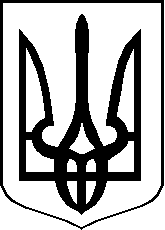 